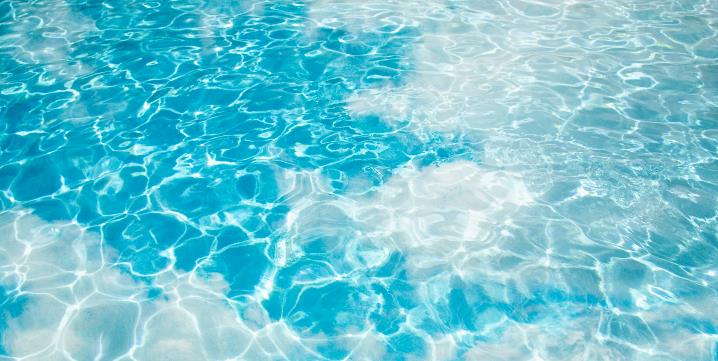 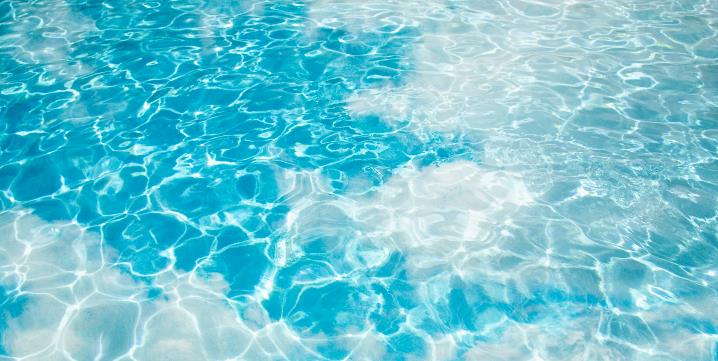 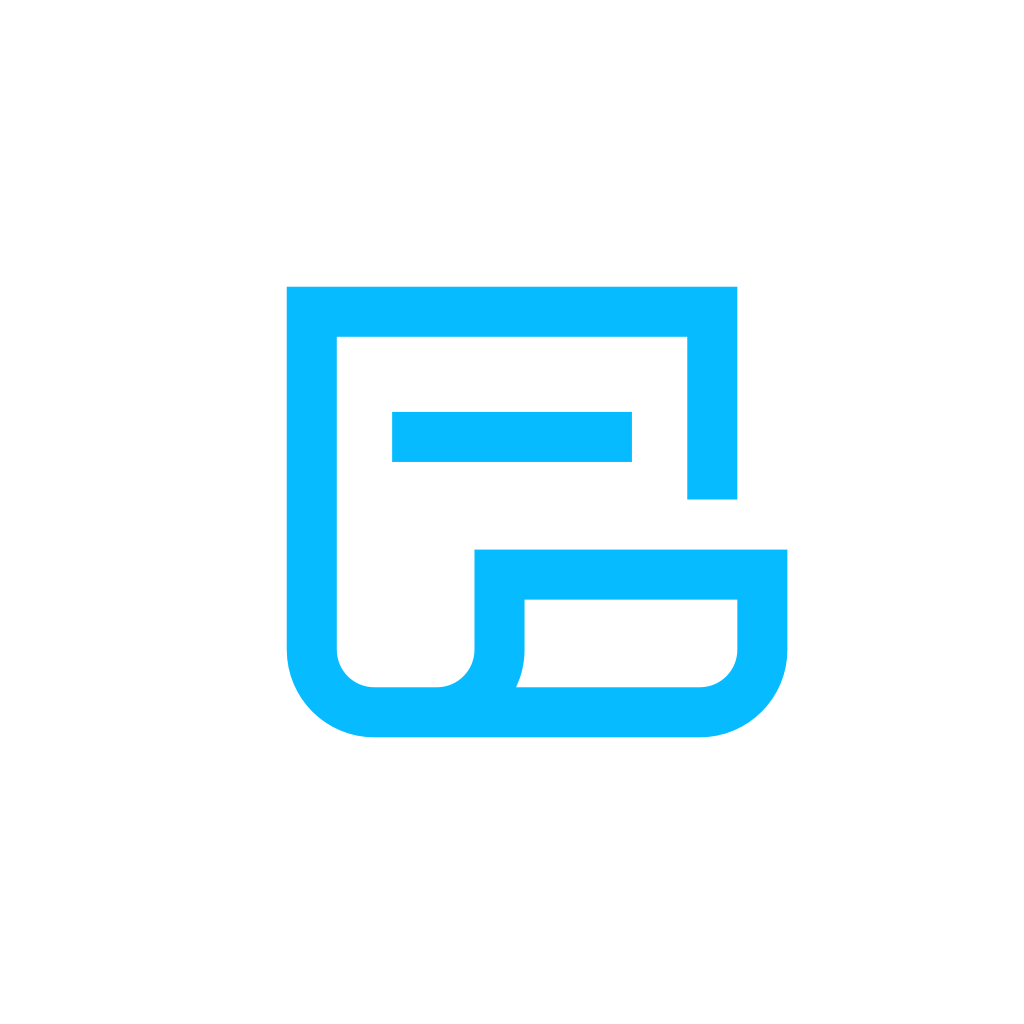 Faturamento da MicrosoftSeja pago rapidamente com faturas e pagamentos online com visual excelente.Projetado para pequenas empresas.Faturamento da MicrosoftSeja pago rapidamente com faturas e pagamentos online com visual excelente.Projetado para pequenas empresas.Faturamento da MicrosoftSeja pago rapidamente com faturas e pagamentos online com visual excelente.Projetado para pequenas empresas.Cansado de criar faturas manualmente? Você quer ser pago mais cedo? Inscreva-se no Microsoft Invoicing hoje.Cansado de criar faturas manualmente? Você quer ser pago mais cedo? Inscreva-se no Microsoft Invoicing hoje.Cansado de criar faturas manualmente? Você quer ser pago mais cedo? Inscreva-se no Microsoft Invoicing hoje.Cansado de criar faturas manualmente? Você quer ser pago mais cedo? Inscreva-se no Microsoft Invoicing hoje.Cansado de criar faturas manualmente? Você quer ser pago mais cedo? Inscreva-se no Microsoft Invoicing hoje.